6th Grade Communication Arts Learning TargetsWeek of October 31, 2016You will be able to: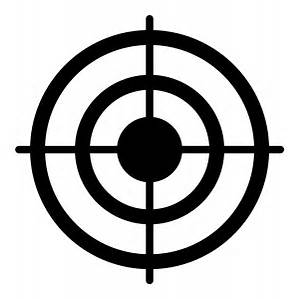 Identify elements of traditional literature (folktale, fairy tale, fable, legend, and myth)Identify errors in writing and make correctionsCommon Core Standards:RI6.9	Compare and contrast texts in different forms or genres (e.g., stories and poems; historical novels and fantasy stories) in terms of their approaches to similar themes and topics.L6.2	Demonstrate command of the conventions of standard English capitalization, punctuation, and spelling when writing.L6.3	Use knowledge of language and its conventions when writing, speaking, reading, or listening.Your task list:Complete DLR Week 8 Day 1Complete DLR Week 8 Day 2Complete DLR Week 8 Day 3Complete DLR Week 8 Day 4Complete DLR Week 8 Day 5Visit the library for 20 minutes _________ Read p. 698-705 and answer #1-3 on p. 706Worksheet on traditional literatureReaching for the STARs worksheetRead p. 678-684 and answer #1-4 on p. 685Prepare for traditional literature quiz on Friday (study guide to be posted on daily agenda on Wednesday)You will have 450 minutes this week to complete your tasks